Rosetta Stone Tell Me More Campus Program and Adobe Flash InstructionsBuy the access from the Bookstore and give the receipt with your name and MD ID to your professors the first week of class. Afterwards, please, bring the receipt to the reception desk of the Academic Support Lab in room 2121 for processing.You will receive an email from Rosetta Stone with your username/PWUse Mozilla Firefox ServerInput the headset USB plug in your PCSign in to link admin.tellmemorecampus.com (no www)Username (3 to 4 digits) and generic PW provided to youGo to SettingsWelcome to Rosetta Stone – Please follow the instructions to activate your microphoneSelect allow Adobe Flash Player Settings Privacy Allow ⃝ √ Allow (green color) Select RememberClose the Adobe WindowClick on continue								If you follow these instructions, you can see that the Microphone Settings inside the Rosetta Stone program shows Microphone (LogitechUSB Headset H340) selected			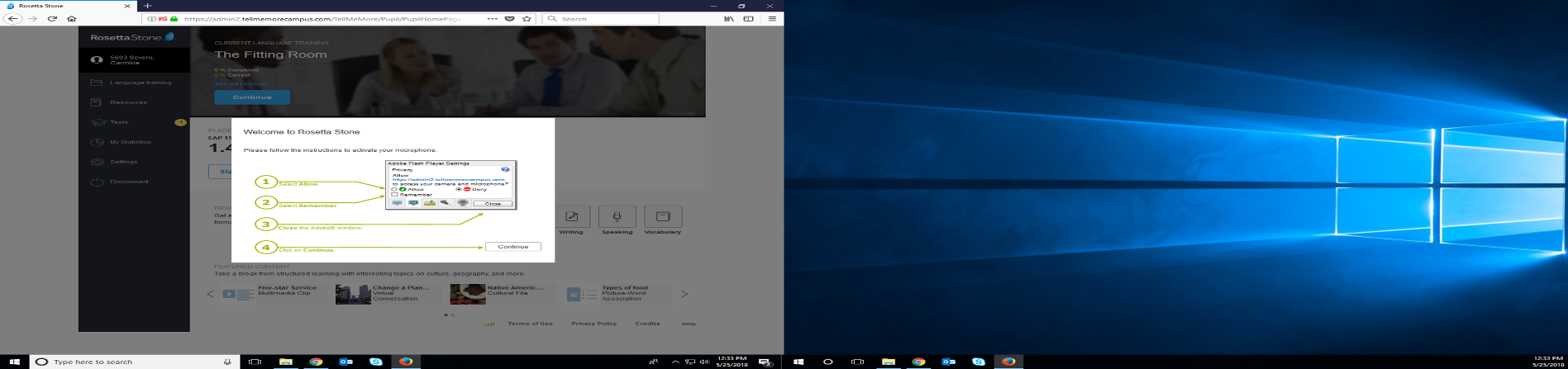 